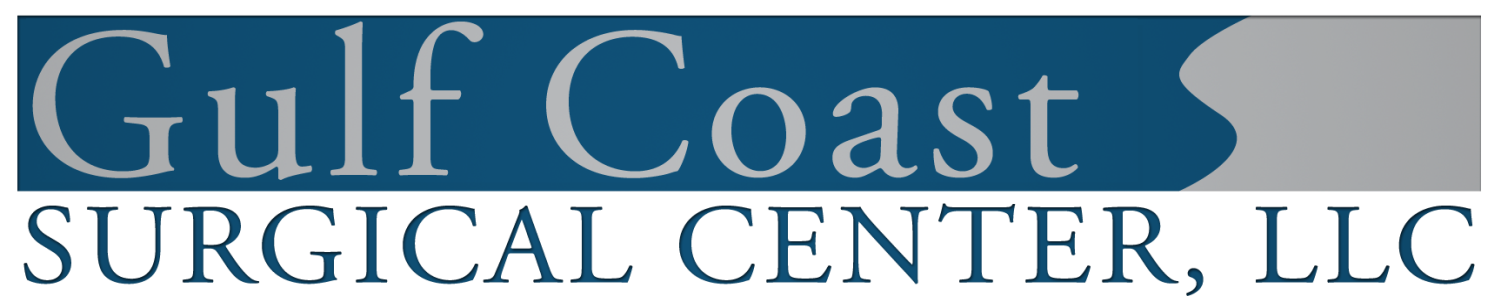 402 Dunn Street ● Houma, LA  70360 ● (985) 872-1661● Fax (985) 868-6938The following is a list of healthcare professionals that may provide care or services to your or on your behalf while at Gulf Coast Surgical Center, LLC:Anesthesia Associates of Bayou Region(985) 873-4751Clinical Pathology Laboratories(800) 595-1275Neurotech of Louisiana(985) 778-3148Neuro Technical Institute, LLC(225) 293-6222Terrebonne General Health System Lab(985) 873-4039